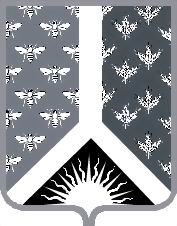 Кемеровская область Новокузнецкий муниципальный районАдминистрация Новокузнецкого муниципального районаПостановление коллегииот 10.11.2020 № 37г. Новокузнецк О ходе подготовки к празднованию Нового года и мерах по обеспечению безопасности в период новогодних праздниковЗаслушав информацию заместителя главы Новокузнецкого муниципального района (далее – заместитель главы район) по социальным вопросам Т.Н. Колокольцовой, коллегия отмечает, что ежегодно проводится работа по подготовке учреждений социальной сферы к безопасному празднованию Нового года. На основании вышеизложенного коллегия постановляет:1. Информацию заместителя главы района по социальным вопросам Т.Н. Колокольцовой о подготовке к празднованию Нового года принять к сведению.2. Заместителю главы района по социальным вопросам Т.Н. Колокольцовой:2.1. Продолжать работу по подготовке к празднованию Нового года с учетом эпидемиологической ситуации. 2.2. Организовать соблюдение комплекса мер по обеспечению безопасности.3. Начальнику отдела по делам гражданской обороны и чрезвычайным ситуациям администрации Новокузнецкого муниципального района (В.Н. Медведев):3.1. Организовать проверку исправности автоматической пожарной сигнализации, оповещения и управления эвакуацией людей при пожаре в образовательных учреждениях, учреждениях культуры и социальной сферы, расположенных на территории района.3.2.  Проконтролировать размещение наглядной агитации по вопросам соблюдения мер пожарной безопасности в период проведения новогодних праздников в местах массового пребывания людей, на информационных стендах, на сайте администрации Новокузнецкого муниципального района и сайтах сельских поселений.4. Настоящее постановление вступает в силу со дня его подписания.5. Контроль за исполнением настоящего постановления оставляю за собой.Глава Новокузнецкого муниципального района                                                             А.В. Шарнин  